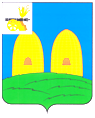 АДМИНИСТРАЦИЯЕкимовичского сельского поселенияРОСЛАВЛЬСКОГО РАЙОНА СМОЛЕНСКОЙ ОБЛАСТИПОСТАНОВЛЕНИЕот  03.03.2020  г.                                                                                                № 36Об утверждении перечня  первичныхсредств   пожаротушения   в    местахобщественного                пользованиянаселенных пунктовВ целях реализации требований федеральных законов «О пожарной безопасности» и «Об общих принципах организации местного самоуправления в Российской Федерации» в части обеспечения первичных мер пожарной безопасности в границах населенных пунктов, предупреждения пожаров и уменьшения последствий от них, а также сохранения жизни и здоровья граждан на подведомственной территории от пожаров,  Администрация Екимовичского сельского поселенияРославльского района Смоленской областип о с т а н о в л я е т :1.Утвердить: 1.1. Примерный перечень первичных средств пожаротушения и противопожарного инвентаря для помещений и строений, принадлежащих  гражданам согласно Приложению № 1.1.2. Перечень первичных средств пожаротушения в местах общественного пользования населенных пунктов согласно Приложению № 2.2.  Постановление Администрации Екимовичского сельского поселения Рославльского района Смоленской области от 04.05.2017 года № 56 "Об утверждении перечня первичных средств пожаротушения в местах общественного пользования населенных пунктов» считать утратившим силу.           3.  Контроль за исполнением настоящего постановления оставляю за собой.Глава муниципального образованияЕкимовичского сельского поселенияРославльского района Смоленской области                                       В.Ф.ТюринПриложение № 1к постановлению Администрации    Екимовичского сельского поселения Рославльского района Смоленской области от 03.03.2020 г.  № 36Примерный переченьпервичных средств пожаротушения и противопожарного инвентаря для помещений и строений, принадлежащих гражданам* Устанавливаются в период проживания (в весенне-летний период).Ящик с песком - объём не менее .Бочка с водой - объём не менее .Территории застройки индивидуальными жилыми домами должны быть обеспечены противопожарным водоснабжением. При отсутствии наружных сетей водопроводных сетей противопожарного водоснабжения, используются естественные водоисточники или устраиваются пожарные водоемы. Водоемы принимаются по расчету, но не менее 2-х, при радиусе их использования для пожаротушения 100- (в зависимости от наличия мотопомп и пожарных насосов). Объём водоемов следует определять исходя из расчетных расходов и продолжительности тушения пожаров, при этом в каждом водоеме должно храниться 50% объема воды на пожаротушение.Пожарные водоемы следует устраивать не для отдельно стоящих домов, а на группу зданий.У каждого жилого строения рекомендуется устанавливать емкость (бочку) с водой или иметь в наличии огнетушитель.Приложение № 2к постановлению Администрации    Екимовичского сельского поселения Рославльского района Смоленской области от 03.03.2020 г.  № 3   6Перечень первичных средств пожаротушения в местах общественного пользования населенных пунктов.Примечание: 1. Пожарные щиты указанной комплектации устанавливаются из расчета по одному в каждом сельском населенном пункте муниципального образования Екимовичского сельского поселения № п/пНаименование зданий и помещенийЗащищаемаяплощадьНаименование первичных средств, инвентаряНаименование первичных средств, инвентаряНаименование первичных средств, инвентаряНаименование первичных средств, инвентаряНаименование первичных средств, инвентаряНаименование первичных средств, инвентаря№ п/пНаименование зданий и помещенийЗащищаемаяплощадьОгнетушительЯщик с песком, лопатаБочка с водой, ведроТопорБагорЛестница1.Жилые дома для постоянного проживанияЗдание2-1*--12.Дачи и иные жилые здания сезонного проживания людейЗдание2*-1*-3.Индивидуальные гаражиГараж2-----4.Сараи, бани, хозяйственные постройки, гаражные кооперативы и товариществаГруппапостроек-11111№ 
п/пНаименование первичных средств пожаротушения, немеханизированного инструмента и инвентаряНормы комплектации пожарного щита№ 
п/пНаименование первичных средств пожаротушения, немеханизированного инструмента и инвентаряНормы комплектации пожарного щита1Лом12Ведро13Багор14Асбестовое полотно, грубошерстная ткань или войлок (кошма, покрывало из негорючего материала) размером не менее 1 х1 м15Лопата штыковая1